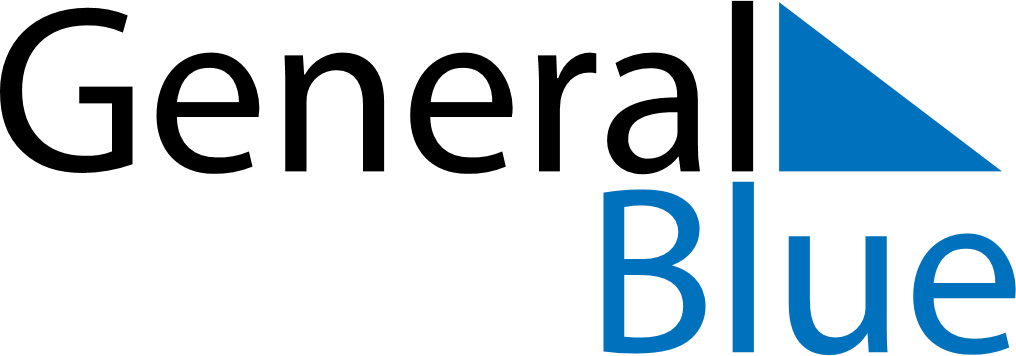 December 2024December 2024December 2024December 2024BangladeshBangladeshBangladeshSundayMondayTuesdayWednesdayThursdayFridayFridaySaturday1234566789101112131314Martyred Intellectuals Day1516171819202021Victory Day2223242526272728Christmas Day293031